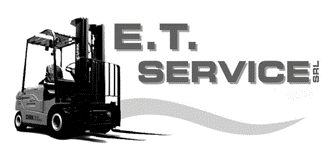 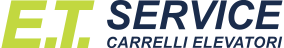 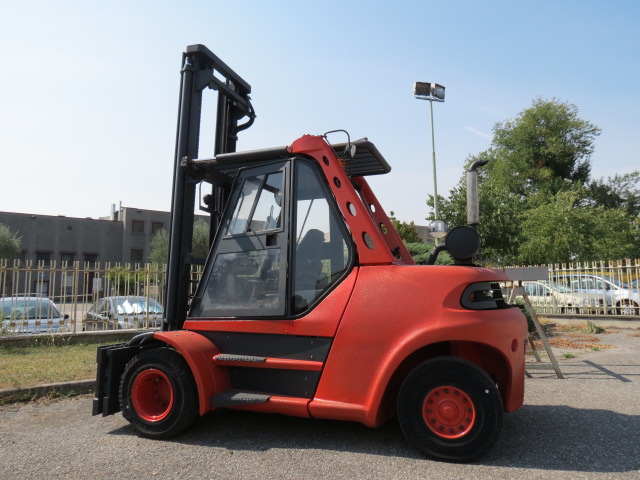 TIPO CARRELLOFRONTALEMARCALINDEMODELLOH80ANNO DI PRODUZIONE2001ORE DI LAVORO4.005PORTATA KG8000 KGALIMENTAZIONEDIESELNUMERO RUOTE6COMANDILEVE MECCANICHETIPO DI GOMMESUPERELASTICHEMONTANTESTANDARD 3.930 mmALTEZZA MASSIMA DI SOLLEVAMENTO-STATO USURA GOMME50% - 20% (POST.)OPTIONALBRANDEGGIO SUPERIORE – TRASLATORE AGGANCIATODETTAGLI/DESCRIZIONEMOTORE REVISIONATO NUOVO DA DEUTZ